ISTITUTO DI ISTRUZIONE  SUPERIORE DI STATO  “ANDREA MANTEGNA”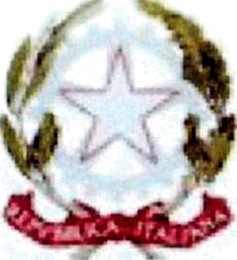 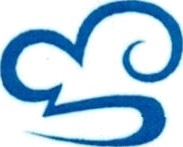 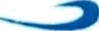 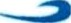 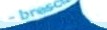 SEDE LEGALE VIAFURA, 96 C.F. 98092990179 - 25125 BRESCIATEL. 030.3533151  — 030.3534893   FAX  030.3546123BSIS031005@istruzione.it www.istitutomanteqna.edu.itMod. 8 con alternativaALUNNO	CLASSE  	Premesso che lo Stato assicura l’insegnamento della religione cattolica nelle scuole di ogni ordine e grado in conformità aIl’Accordo che apporta modifiche al Concordato Lateranense (art. 9.2), il presente modulo costituisce richiesta dell’autorità scolastica in ordine all’esercizio del diritto di scegliere se avvalersi o non avvalersi dell’insegnamento della religione cattolica.La scelta operata all’atto dell’iscrizione ha effetto per l’intero anno scolastico cui si riferisce e per i successivi anni di corso. E’ comunque garantito il diritto dello studente, ogni anno all’atto dell’iscrizione, di modificare la scelta di avvalersi o non avvalersi dell’insegnamento della religione cattolica.SCELTA DI AVVALERSI DELL’INSEGNAMENTO DELLA RELIGIONE CATTOLICA 			SCELTA DI NON AVVALERSI DELL’INSEGNAMENTO DELLA RELIGIONE CATTOLICA		Consapevole che la scelta operata all’atto dell’iscrizione e alla conferma ha effetto per l’intero anno scolastico cui si riferisce, si chiede, in alternativa all’insegnamento della religione cattolica:ATTIVITA’ DIDATTICA E FORMATIVA secondo progetto definito dal Collegio dei docenti	aÈ prevista la partecipazione degli studenti a percorsi in materia di legalità, a momenti di approfondimento di attività professionale e/o al “Laboratorio degli apprendimenti” in attività promosse a supporto degli studenti diversamente abili dell’istituto in collaborazione con i docenti di sostegno.ATTIVITA’ DI STUDIO INDIVIDUALE CON ASSISTENZA DI PERSONALE DOCENTEL’attività si svolgerà in uno spazio individuato in cui gli studenti sono tenuti a rimanere per tutta la durata dell’ora.LIBERA ATTIVITA’ DI STUDIO INDIVIDUALE SENZA ASSISTENZA DI PERSONALE DOCENTE	zIl genitore è consapevole che l’attività non prevede l’assistenza del personale docente ed esonera contestualmente l’lstituto da ogni responsabilità per eventuali infortuni e/o danni dovuti alla mancata osservanza delle indicazioni contenute nel regolamento d’istituto. L‘attività si svolgerà comunque in uno spazio individuato in cui gli studenti sono tenuti a rimanere per tutta la durata dell’ora.USCITA DALLA SCUOLAAi genitori degli studenti che scelgano questa opzione, quando non sia la prima o I’ultima ora di lezione, verrà richiesto un incontro con il Dirigente scolastico per la condivisione di puntuali indicazioni scritte in ordine alla modalità di uscita dell’alunno dalla scuola, secondo quanto stabilito dalla c. m. n 9 del 18 gennaio 1991.Firma dello studente  		 Firma genitore/tutore  			 Data  	Art.  9.2  dell'Accordo,  con  protocollo  addiziona In,  tra  la  Repubblica  Italiana  e  la  Santa 5ede  firmato  il  18  febbraio 1984,  ratificatocon la legge 25 marzo 1985, n. 121, che apporta modificazioni al Concordato Lateranense dell‘1 1 febbraio 1929:“La Repubblica Italiana, riconoscendo il valore della cultura religiosa e tenendo conto che i principi del cattolicesimo fanno parte del patrimonio storico del popolo italiano, continuerà ad assicurare nel quadro delle finalità della scuola, l’insegnamento della religione cattolica nelle scuole pubbliche non universitarie di ogni ordine e grado.Nel rispetto della libertà di coscienza e della responsabilità educativa dei genitori, é garantito a ciascuno il diritto di scegliere seavvalersi o non avvalersi di detto insegnamento.All’atto dell’iscrizione gli studenti o i Ioro genitori eserciteranno tale diritto, su richiesta dell’autorità scolastica, senza che la Ioro scelta possa dar luogo ad alcuna forma di discriminazione”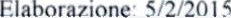 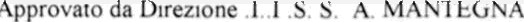 